MODELO CI DE SOLICITAÇÃO DE PASSAGENSAE-     /REITORIA/2023, Art. 16 § 1º -  Anexo VIII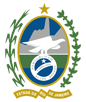 Governo do Estado do Rio de JaneiroUniversidade do Estado do Rio de JaneiroDepartamento XXXXXPara 	Unidade competente conforme fluxograma de passagens do Anexo IIIDe 		XXXXXXXXXXXXXXXXASSUNTO 	Solicitação PASSAGEM AÉREA1º e 2º parágrafo - Modelo para Servidor UERJ:OU1º e 2º parágrafo - Modelo para Banca Examinadora / Convidado Externo:3º parágrafo:Link do Processo SEI-26000X/XXXX/20XX de solicitação de diárias/hospedagem (se também solicitada diárias para o evento). Segue abaixo a documentação a ser incluída no processo (checklist -adequar ao tipo de solicitação):Após, submeter a presente CI à Direção do Componente Organizacional, conforme a Unidade, Administrativa OU Acadêmica.Se aprovado, encaminhar para Assinatura do Componente Organizacional da Administração Central OU para a respectiva Pró-Reitoria.CI xxxxxxx nº xxxxx/20xxRio de Janeiro, XX de XXXXXXX de 20XX.Autorizo, como chefia imediata, o afastamento e, solicito a concessão de passagem aérea ao servidor/professor (xxxxx) matrícula (xxxxx), para participação no evento (xxxxxxxxxxx), a ser realizado em (xxxxxxxxxxxx), no período de (xx/xx/xxxx) a (xx/xx/xxxx).Informei ao proposto, xxxx (nome), a necessidade de envio do Relatório de Viagens e de Comprovante de utilização da(s) passagem(ns) recebida(s), no prazo máximo de 05 (dias) úteis, em conformidade com o artigo 16 do Decreto nº 46.611 de 28 de março de 2019; para fins de inclusão no Processo de Solicitação de Passagens, mediante reabertura do processo, evitando inscrição do proposto em diversos responsáveis por não prestação de contas. Solicito a concessão passagens para o Professor(a) xxxxxxxxx, CPF nº xxxxx (se tiver) que virá do País xxx/Cidade xxx para participar de Banca Examinadora de concuros/Trabalho/Projeto/Evento xxx que ocorrerá na UERJ no período de (xx/xx/xxxx) a (xx/xx/xxxx).Eu, xxxx (nome), proponente da presente solicitação, estou ciente da necessidade de envio do Comprovante de participação do proposto na Banca Examinadora de concurso/Trabalho/Projeto/Evento no prazo máximo de 05 (dias) úteis, em conformidade com o artigo 16 do Decreto nº 46.611 de 28 de março de 2019; para fins de inclusão no Processo de Solicitação de Passagens, mediante reabertura do processo, evitando a inscrição do meu CPF nº xxxxxxxxx-xx em diversos responsáveis por não prestação de contas. 1Cópia da Ata do Conselho Departamental.5Formulário de inscrição no evento (preenchido).2Programa do evento ou carta-convite.6Domicílio bancário do evento (nome,(constando o nome do proposto)código da agência e número da conta).3Carta de aceitação do trabalho.7Comprovação de solicitação feita à(constando o nome do proposto)agência de fomento, para este evento.4Resumo do trabalho.8Cópia do resultado da solicitação feitaà agência de fomento, para este evento.ASSINATURA PROPONENTENOME (Diretor/Chefia Imediata)UNIDADE ACADÊMICA ou UNIDADE ADMINISTRATIVAMatricula XXXXX-X /ID XXXXXXXDe acordo,ASSINATURA do componente organizacional da UNIDADE ADMINISTRATIVA OU ACADÊMICANOME (Diretor)UNIDADE ADMINISTRATIVA ou UNIDADE ACADÊMICAMatricula XXXXX-X /ID XXXXXXXDe acordoASSINATURA do componente organizacional da ADMINISTRAÇÃO CENTRAL OU PRÓ-REITORIANOME (Diretor/Pró-Reitor)  UNIDADE ACADÊMICA ou UNIDADE ADMINISTRATIVAMatricula XXXXX-X /ID XXXXXXX